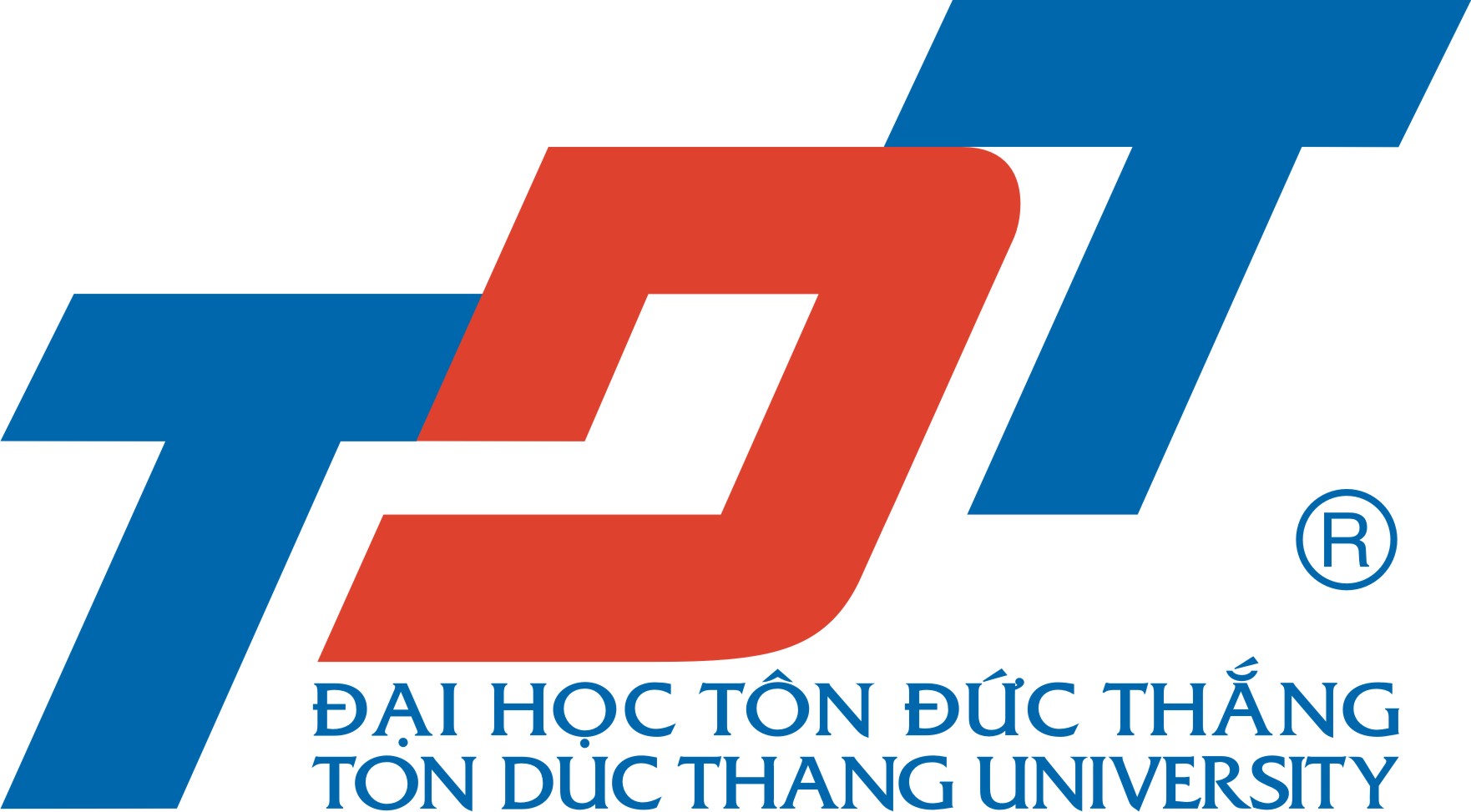 TỔNG LIÊN ĐOÀN LAO ĐỘNG VIỆT NAMTRƯỜNG ĐẠI HỌC TÔN ĐỨC THẮNG______________________________PHIẾU ĐĂNG KÝ DỰ THI TUYỂN SINHTRÌNH ĐỘ THẠC SĨChuyên ngành dự thi (viết chữ in hoa):	Mã ngành:	Họ và tên thí sinh (viết chữ in hoa)	Nam  Nữ Ngày sinh:	 Nơi sinh:	Mã tỉnh:Địa chỉ liên hệ:	Email:	Điện thoại:	Cơ quan đang công tác (nếu có):		Tốt nghiệp đại học ngành:	Năm tốt nghiệp:Hệ đào tạo: Chính quy  Không chính quy  Loại tốt nghiệp: 	Giỏi 		Khá  		TB – Khá 		Trung bình Trường cấp văn bằng:	Bổ túc kiến thức (nếu có): 		Năm cấp chứng chỉ bổ túc kiến thức: …………………, ngày … tháng … năm 20……Người đăng ký,(ký và ghi rõ họ tên)……………………………………………